Vápník a jeho soli – řešeníPracovní list je určen pro žáky středních škol, částečně může být použit i na 2. stupni základních škol. Žáci si osvojí princip tuhnutí malty, zopakují si základní chemické reakce a některé sloučeniny vápníku.Pokus: Tuhnutí malty________________________________________________________Označte správnou odpověď.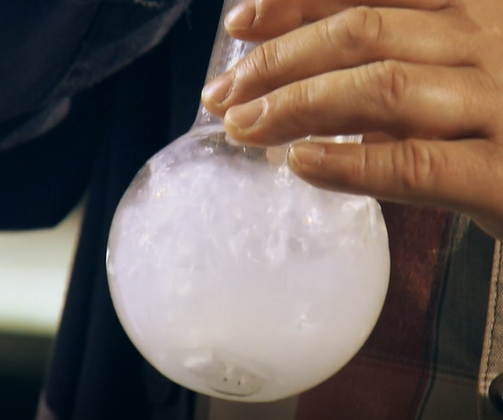 Co se stane, když budeme skleněnou trubičkou foukat do roztoku hydroxidu vápenatého?Roztok se začne vařit.Roztok zčervená.Roztok se zakalí a vznikne bílá sraženina.Jaký je triviální název hydroxidu vápenatého?hašené vápnoNapište vzorce hašeného vápna a páleného vápna.hašené vápno 	Ca(OH)2		pálené vápno	CaONapište chemickou rovnici pokusu ve videu.	Ca(OH)2   +   CO2    →   CaCO3   +   H2OPálené vápno se vyrábí z vápence. Napište rovnici jeho vzniku. CaCO3      →      CO2      +   CaO	Ke sloučeninám napište jejich vzorce a doplňte jejich význam, případně použití.hydrogenuhličitan vápenatý	Ca(HCO3)2, způsobuje přechodnou 						tvrdost vody, je příčinou vzniku krasových 					jevů		fluorid vápenatý			CaF2, jde o základní zdroj fluorovodíkudihydrát síranu vápenatého	CaSO4 . 2H2O, používá se při výrobě 						sádrokartonu a sádry			karbid vápníku			CaC2, používá se při výrobě acetylenuCo jsem se touto aktivitou naučil(a):…………………………………………………………………………………………………………………………………………………………………………………………………………………………Autor: Zora Knoppová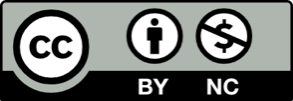 Toto dílo je licencováno pod licencí Creative Commons [CC BY-NC 4.0]. Licenční podmínky navštivte na adrese [https://creativecommons.org/choose/?lang=cs].